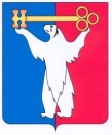 АДМИНИСТРАЦИЯ ГОРОДА НОРИЛЬСКАКРАСНОЯРСКОГО КРАЯПОСТАНОВЛЕНИЕ17.01.2018                                           г. Норильск                                                   № 20Об утверждении Порядка подготовки документа планирования регулярных пассажирских перевозок муниципального образования город НорильскРуководствуясь Федеральным законом от 13.07.2015 №220-ФЗ «Об организации регулярных перевозок пассажиров и багажа автомобильным транспортом и городским наземным электрическим транспортом в Российской Федерации и о внесении изменений в отдельные законодательные акты Российской Федерации», в целях создания условий для развития регулярных перевозок автомобильным транспортом по муниципальным маршрутам муниципального образования город Норильск,ПОСТАНОВЛЯЮ:Утвердить Порядок подготовки документа планирования регулярных пассажирских перевозок муниципального образования город Норильск (прилагается).Опубликовать настоящее постановление в газете «Заполярная правда» и разместить его на официальном сайте муниципального образования город Норильск.УТВЕРЖДЕНпостановлением Администрациигорода Норильскаот 17.01.2018 № 20Порядок подготовки документа планирования регулярных пассажирских перевозок муниципального образования город Норильск1. Настоящий Порядок разработан в соответствии с Федеральным законом от 13.07.2015 № 220-ФЗ «Об организации регулярных перевозок пассажиров и багажа автомобильным транспортом и городским наземным электрическим транспортом в Российской Федерации и о внесении изменений в отдельные законодательные акты Российской Федерации», Федеральным законом от 06.10.2003 № 131-ФЗ «Об общих принципах организации местного самоуправления в Российской Федерации» и определяет процедуру подготовки и содержания документа планирования регулярных пассажирских перевозок муниципального образования город Норильск (далее – Документ планирования).2. Документ планирования утверждается постановлением Администрации города Норильска, подлежит официальному опубликованию в газете «Заполярная правда» и размещению на официальном сайте муниципального образования город Норильск.3. Документ планирования утверждается на срок не менее трех лет.4. Документ планирования утверждается не позднее 31 декабря года, предшествующего году начала периода планирования.5. Документ планирования разрабатывается в целях обеспечения доступности услуг общественного пассажирского транспорта, повышения качества, эффективности и безопасности транспортного обслуживания населения на муниципальных маршрутах регулярных перевозок с учетом социальных, экономических и иных факторов и содержит:а) общие положения планирования регулярных пассажирских перевозок (задачи, цели планирования, основные формулировки и значения, описание видов регулярных пассажирских перевозок)б) срок реализации документа планирования;в) текущее состояние, порядок организации транспортного обслуживания населения по муниципальным маршрутам муниципального образования город Норильск;г) мероприятия по развитию регулярных перевозок пассажиров и багажа автомобильным транспортом по муниципальным маршрутам регулярных перевозок муниципального образования город Норильск с указанием сроков их исполнения;д) график планирования регулярных пассажирских перевозок муниципального образования город Норильск:- график заключения муниципальных контрактов на осуществление регулярных перевозок по муниципальным маршрутам по регулируемым тарифам;- график проведения открытых конкурсов на право получения свидетельства об осуществлении перевозок по нерегулируемым тарифам;- перечень маршрутов, в отношении которых предусмотрено изменение вида регулярных перевозок;- перечень маршрутов, планируемых к их установлению, отмене.6. Подготовка Документа планирования, в том числе внесение изменений в него, осуществляется Управлением городского хозяйства Администрации города Норильска.И.о. Главы города НорильскаА.В. Малков